Sensory WorkoutI am learning about the days of the week through my senses.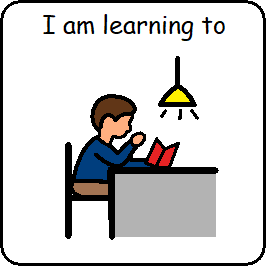 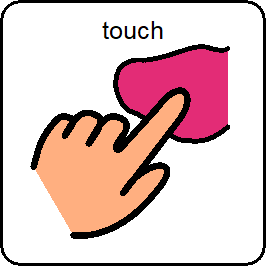 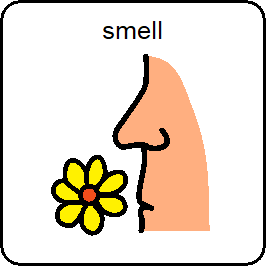 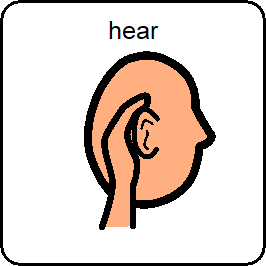 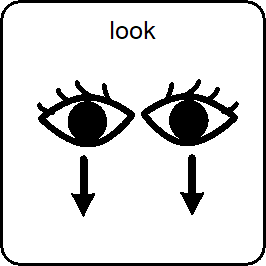 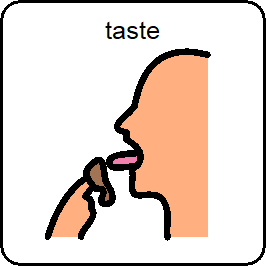 Each morning the girls participate in a sensory workout. There is a taste, touch, smell, sound and colour in a box for each day of the week. The same taste, touch, smell, sound and colour is explored on the same day of the week each week. This is building up an awareness that there is a certain taste, touch, smell, sound and colour for that particular day and it the same experience on that day each week.Please exchange any of the items in the table for whatever you have at home and make up your own box for each day consisting of a smell, taste, sound, touch and something to look at.SenseDaySight -ColourTouchSoundTasteSmellMondayPinkRoughWhistleBlackcurrantBlackcurrantTuesdayWhiteColdBellAppleApplesWednesdayBlueHotDrumOrangeOrangesThursdaySilverSmoothMaracaSummer BerriesStrawberryFridayYellowSquashyXylophoneLemonLemon